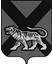 ТЕРРИТОРИАЛЬНАЯ ИЗБИРАТЕЛЬНАЯ КОМИССИЯ МИХАЙЛОВСКОГО  РАЙОНАРЕШЕНИЕ08.01.2018 		                                                                                    73/477    с. Михайловка                    О назначении председателя участковой избирательной комиссии избирательного участка № 1722Прадет Ирины ФедоровныВ соответствии с пунктом 7 статьи 28 Федерального закона от 12.06.2002 года № 67-ФЗ «Об основных гарантиях избирательных прав и права на участие в референдуме граждан Российской Федерации», пунктом 8.11 Методических рекомендаций о порядке формирования территориальных избирательных комиссий, избирательных комиссий муниципальных образований, окружных и участковых избирательных комиссий, утвержденных постановлением Центральной избирательной комиссии Российской Федерации от 17.02.2010 года № 192/1337-5 и на основании решения территориальной избирательной комиссии Михайловского района  о 08.01.2018 года  № 73/474  «О прекращении полномочий председателя, члена участковой избирательной комиссии с правом решающего голоса  избирательного участка № 1722 Серой Киль–За до истечения срока полномочий», территориальная избирательная комиссия Михайловского района РЕШИЛА:1. Назначить председателя участковой избирательной комиссии избирательного участка № 1722 Прадет Ирину Федоровну.2. Разместить  настоящее решение на официальном  сайте  территориальной избирательной комиссии Михайловского района в информационно-телекоммуникационной сети «Интернет», направить для сведения в  участковую избирательную комиссию избирательного участка № 1722.Председатель комиссииН.С. Горбачева      Секретарь комиссииВ.В. Лукашенко